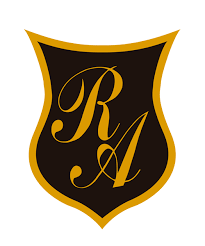                                                               Colegio República Argentina Guía de estudio quinto año: 1.-INFÓRMATE DE ESTA CULTURA DEPORTIVA: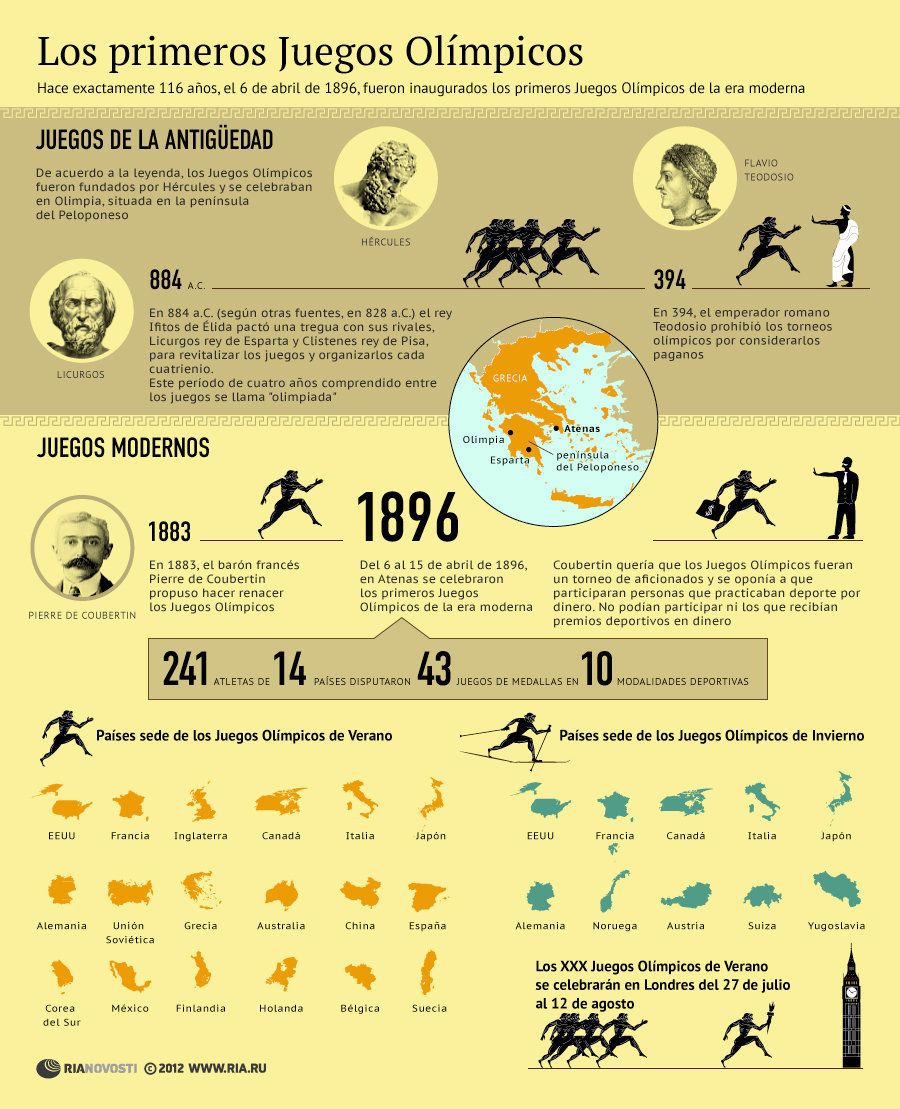 2.- GUIA DE ESTUDIO CUIDADO PERSONAL E HIGIENE: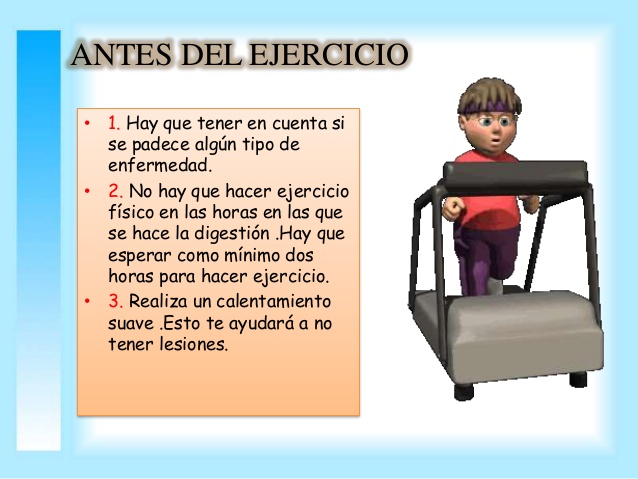 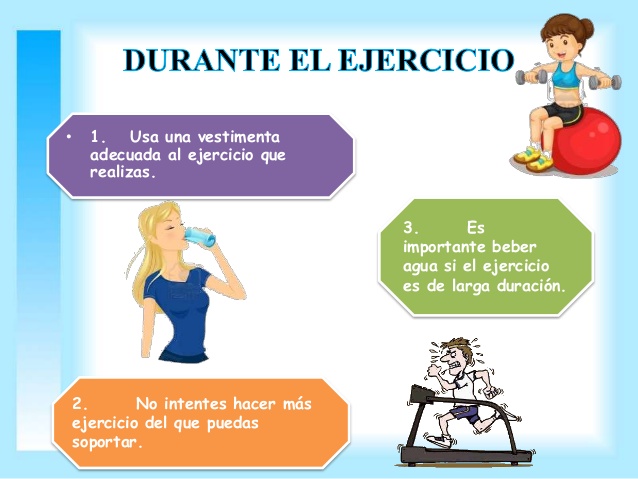 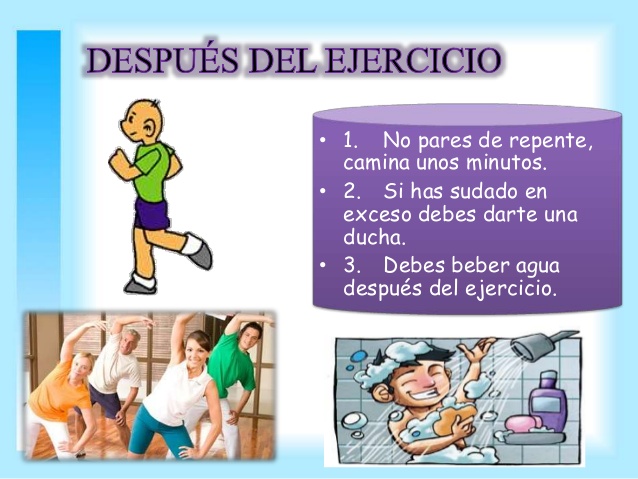 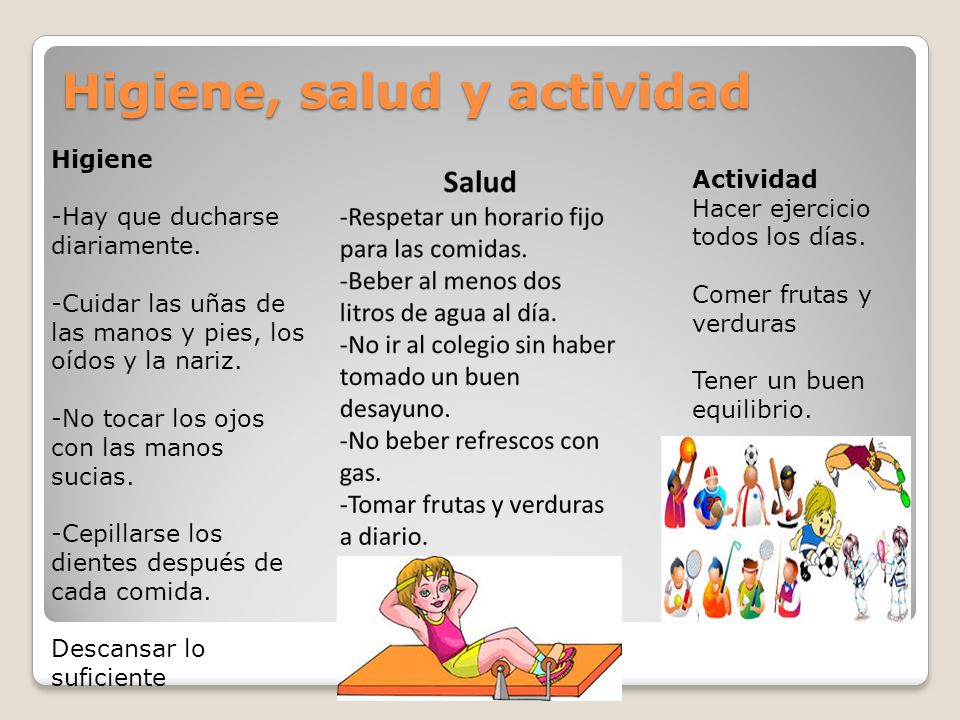 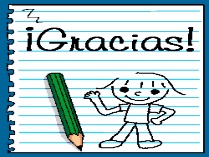 